Indsamlingsliste for ____________________ sogn for kirkeåret 2020Ved klik på et organisationsnavn føres du direkte til denne organisations oplysninger på www.indsamling.folkekirken.dk om formål, indsamlingsprojekt, bankkonto, m.v. Her findes også et katalog med indsamlingsideer, som kan bidrage med ny dynamik omkring kirkeindsamlinger.       Indsamlingslisten godkendt på menighedsrådsmødet, den _________________ABC for vejledende indsamlingslisteHvordan udarbejdes sognets indsamlingsliste?Hver menighed har sine særlige indsamlingstraditioner og -behov. Der skal fx være plads til en god vekselvirkning mellem indsamling til landsorganisationerne på listen og indsamling til sognets menighedspleje m.v. Derfor skal hvert sogn udarbejde sin egen årsliste for menighedens indsamlinger.Brug skabelonen som hjælpeværktøj til udarbejdelse af sognets liste. Vælg mellem de organisationer, der er anført i den pågældende periode. Indsamling til lokale kirkelige formål anføres ud fra sognets hidtidige praksis. NB: Der kan i kirker kun indsamles til kirkelige formål. Dispensation herfra kan alene gives efter ansøgning til Kirkeministeriet. Menighedsrådet (Menighedsrådsloven § 38) skal godkende, hvem der skal samles ind til. Udkast til indsamlingsliste skal således drøftes og godkendes på et menighedsrådsmøde. For at den nye liste kan træde i kraft 1. søndag i advent, skal listen således på menighedsrådets dagsorden ved et møde i oktober eller november. Det anbefales efter godkendelse at offentliggøre listen på sognets hjemmeside.Hvordan er den vejledende indsamlingsliste opbygget?Den følger kirkeåret, både datomæssigt (begynder 1. søndag i advent) og tematisk (er inddelt i otte perioder, der korresponderer med hovedtemaer i kirkeårets tekster).Landsorganisationerne er samlet i kategorier, svarende til kirkens arbejdsformer inden for undervisning/oplæring, diakoni og mission. I hele faste- og passionstiden samles der således ind til organisationer, der arbejder med international diakoni. I et samvirke mellem præst og menighedsråd afgøres, hvem man vil samle ind til i den pågældende periode.HjemmesideIndsamlingslisten er at finde på www.indsamling.folkekirken.dk. Her findes en oversigt med enslydende beskrivelser af alle indsamlingsgodkendte folkekirkelige organisationer og de projekter, de samler ind til. Der er idémateriale, kirkeårsoversigt m.v. Her findes også bankkonto-angivelse for hver organisation, så det er let for kordegn/kasserer at videreformidle indsamlede beløb.Hvordan bruge elektroniske indsamlinger?I 2016 blev det godkendt at kirker kan anvende elektroniske betalingsløsninger til indsamling. For øjeblikket er MobilePay den eneste udbyder af en løsning, som fungerer til indsamlingsformål. Menighedsrådet skal vælge erhvervsløsningen (ikke den private), som er designet til nemt at modtage og håndtere betalinger. Efter reglerne skal indsamlede beløb indsættes på en særskilt konto indtil afregning finder sted. Med MobilePay løsningen er det muligt at oprette et særskilt nummer for hver indsamling, der foretages i kirken. Det er menighedsrådet, der kan beslutte at anvende en elektronisk betalingsløsning, og det er kirkekassen, som skal afholde udgifter i forbindelse med indsamlingen (gebyr på transaktioner). Hvem udarbejder den landsdækkende vejledende indsamlingslisteFolkekirkelige Organisationers Fællesudvalg (FKOF) er samarbejdsorgan for ca. 50 frie folkekirkelige organisationer. Kirkeministeriet har overdraget til FKOF at udarbejde indsamlingslisten og godkende organisationer til optagelse herpå. Alle indsamlingsorganisationer på listen skal leve op til indsamlingsbranchens (ISOBROs) etiske retningslinier.Folkekirkelige Organisationers FællesudvalgPeter Bangs Vej 5B, 2000 Frederiksberg – fkof@fkof.dk – tlf. 8172 4007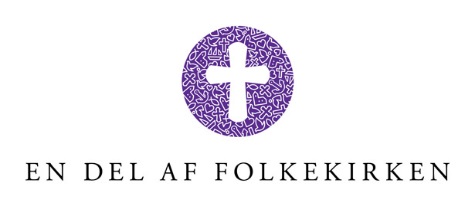 DatoDatoDagens navnDagens navnIndsamlingsformål/organisationPeriode 1: Adventstiden (1. – 4.   søndag i advent) Periode 1: Adventstiden (1. – 4.   søndag i advent) Periode 1: Adventstiden (1. – 4.   søndag i advent) Periode 1: Adventstiden (1. – 4.   søndag i advent) Periode 1: Adventstiden (1. – 4.   søndag i advent) Periode 1: Adventstiden (1. – 4.   søndag i advent) Periode 1: Adventstiden (1. – 4.   søndag i advent) Formål: Mission – DanmarkBibellæser-Ringen i Danmark - Den grønlandske Bibelsag - Grundtvigsk Forum - Indre Mission i Danmark - Evangelisk Luthersk NetværkFormål: Mission – DanmarkBibellæser-Ringen i Danmark - Den grønlandske Bibelsag - Grundtvigsk Forum - Indre Mission i Danmark - Evangelisk Luthersk NetværkFormål: Mission – DanmarkBibellæser-Ringen i Danmark - Den grønlandske Bibelsag - Grundtvigsk Forum - Indre Mission i Danmark - Evangelisk Luthersk NetværkFormål: Mission – DanmarkBibellæser-Ringen i Danmark - Den grønlandske Bibelsag - Grundtvigsk Forum - Indre Mission i Danmark - Evangelisk Luthersk NetværkFormål: Mission – DanmarkBibellæser-Ringen i Danmark - Den grønlandske Bibelsag - Grundtvigsk Forum - Indre Mission i Danmark - Evangelisk Luthersk NetværkFormål: Mission – DanmarkBibellæser-Ringen i Danmark - Den grønlandske Bibelsag - Grundtvigsk Forum - Indre Mission i Danmark - Evangelisk Luthersk NetværkFormål: Mission – DanmarkBibellæser-Ringen i Danmark - Den grønlandske Bibelsag - Grundtvigsk Forum - Indre Mission i Danmark - Evangelisk Luthersk Netværk1. december1. december1. s. i advent1. s. i advent8. december8. december2. s. i advent2. s. i advent15. december15. december3. s. i advent3. s. i advent22. december22. december4. s. i advent4. s. i adventPeriode 2: Jul og nytår (Juleaften – Nytårsdag)Periode 2: Jul og nytår (Juleaften – Nytårsdag)Periode 2: Jul og nytår (Juleaften – Nytårsdag)Periode 2: Jul og nytår (Juleaften – Nytårsdag)Periode 2: Jul og nytår (Juleaften – Nytårsdag)Periode 2: Jul og nytår (Juleaften – Nytårsdag)Periode 2: Jul og nytår (Juleaften – Nytårsdag)Formål: Diakoni – DanmarkBlå Kors Danmark - Børnesagens Fællesråd - Det Danske Bibelselskab (Nytårsdag) -  KFUK's Sociale Arbejde - KFUM's Sociale Arbejde - Kirkens Korshær - Missionen blandt HjemløseFormål: Diakoni – DanmarkBlå Kors Danmark - Børnesagens Fællesråd - Det Danske Bibelselskab (Nytårsdag) -  KFUK's Sociale Arbejde - KFUM's Sociale Arbejde - Kirkens Korshær - Missionen blandt HjemløseFormål: Diakoni – DanmarkBlå Kors Danmark - Børnesagens Fællesråd - Det Danske Bibelselskab (Nytårsdag) -  KFUK's Sociale Arbejde - KFUM's Sociale Arbejde - Kirkens Korshær - Missionen blandt HjemløseFormål: Diakoni – DanmarkBlå Kors Danmark - Børnesagens Fællesråd - Det Danske Bibelselskab (Nytårsdag) -  KFUK's Sociale Arbejde - KFUM's Sociale Arbejde - Kirkens Korshær - Missionen blandt HjemløseFormål: Diakoni – DanmarkBlå Kors Danmark - Børnesagens Fællesråd - Det Danske Bibelselskab (Nytårsdag) -  KFUK's Sociale Arbejde - KFUM's Sociale Arbejde - Kirkens Korshær - Missionen blandt HjemløseFormål: Diakoni – DanmarkBlå Kors Danmark - Børnesagens Fællesråd - Det Danske Bibelselskab (Nytårsdag) -  KFUK's Sociale Arbejde - KFUM's Sociale Arbejde - Kirkens Korshær - Missionen blandt HjemløseFormål: Diakoni – DanmarkBlå Kors Danmark - Børnesagens Fællesråd - Det Danske Bibelselskab (Nytårsdag) -  KFUK's Sociale Arbejde - KFUM's Sociale Arbejde - Kirkens Korshær - Missionen blandt Hjemløse24. december24. decemberJuleaftenJuleaften25. december25. decemberJuledagJuledag26. december26. december2. juledag2. juledag29. december29. decemberJulesøndagJulesøndag1. januar 20201. januar 2020NytårsdagNytårsdagBibelselskabet (obligatorisk)Periode 3: Vintertid, Helligtrekonger (Helligtrekonger – Fastelavnssøndag)Periode 3: Vintertid, Helligtrekonger (Helligtrekonger – Fastelavnssøndag)Periode 3: Vintertid, Helligtrekonger (Helligtrekonger – Fastelavnssøndag)Periode 3: Vintertid, Helligtrekonger (Helligtrekonger – Fastelavnssøndag)Periode 3: Vintertid, Helligtrekonger (Helligtrekonger – Fastelavnssøndag)Periode 3: Vintertid, Helligtrekonger (Helligtrekonger – Fastelavnssøndag)Periode 3: Vintertid, Helligtrekonger (Helligtrekonger – Fastelavnssøndag)Formål: Oplæring i den kristne tro – børnDanmarks Folkekirkelige Søndagsskoler - Danmarks Kristelige Gymnasiastbevægelse - Diakonhøjskolen - Folkekirkens Ungdomskor - Kirkeligt Centrum - Kristeligt forbund for Studerende - Kristent Pædagogisk Institut (KPI) - Y's Men Region DanmarkFormål: Oplæring i den kristne tro – børnDanmarks Folkekirkelige Søndagsskoler - Danmarks Kristelige Gymnasiastbevægelse - Diakonhøjskolen - Folkekirkens Ungdomskor - Kirkeligt Centrum - Kristeligt forbund for Studerende - Kristent Pædagogisk Institut (KPI) - Y's Men Region DanmarkFormål: Oplæring i den kristne tro – børnDanmarks Folkekirkelige Søndagsskoler - Danmarks Kristelige Gymnasiastbevægelse - Diakonhøjskolen - Folkekirkens Ungdomskor - Kirkeligt Centrum - Kristeligt forbund for Studerende - Kristent Pædagogisk Institut (KPI) - Y's Men Region DanmarkFormål: Oplæring i den kristne tro – børnDanmarks Folkekirkelige Søndagsskoler - Danmarks Kristelige Gymnasiastbevægelse - Diakonhøjskolen - Folkekirkens Ungdomskor - Kirkeligt Centrum - Kristeligt forbund for Studerende - Kristent Pædagogisk Institut (KPI) - Y's Men Region DanmarkFormål: Oplæring i den kristne tro – børnDanmarks Folkekirkelige Søndagsskoler - Danmarks Kristelige Gymnasiastbevægelse - Diakonhøjskolen - Folkekirkens Ungdomskor - Kirkeligt Centrum - Kristeligt forbund for Studerende - Kristent Pædagogisk Institut (KPI) - Y's Men Region DanmarkFormål: Oplæring i den kristne tro – børnDanmarks Folkekirkelige Søndagsskoler - Danmarks Kristelige Gymnasiastbevægelse - Diakonhøjskolen - Folkekirkens Ungdomskor - Kirkeligt Centrum - Kristeligt forbund for Studerende - Kristent Pædagogisk Institut (KPI) - Y's Men Region DanmarkFormål: Oplæring i den kristne tro – børnDanmarks Folkekirkelige Søndagsskoler - Danmarks Kristelige Gymnasiastbevægelse - Diakonhøjskolen - Folkekirkens Ungdomskor - Kirkeligt Centrum - Kristeligt forbund for Studerende - Kristent Pædagogisk Institut (KPI) - Y's Men Region Danmark5. januar5. januarHelligtrekongerHelligtrekonger12. januar12. januar1. s. e. h. 3 k.1. s. e. h. 3 k.19. januar19. januar2. s. e. h. 3 k.2. s. e. h. 3 k.26. januar26. januar3. s. e. h. 3 k. 3. s. e. h. 3 k. 2. februar2. februarSidste søndag e. h. 3 k.Sidste søndag e. h. 3 k.9. februar9. februarSeptuagesimaSeptuagesima16. februar16. februarSeksagesimaSeksagesima23. februar23. februarFastelavnssøndagFastelavnssøndagPeriode 4:  Fastetid og passionstid (1. søndag i fasten – Langfredag)Periode 4:  Fastetid og passionstid (1. søndag i fasten – Langfredag)Periode 4:  Fastetid og passionstid (1. søndag i fasten – Langfredag)Periode 4:  Fastetid og passionstid (1. søndag i fasten – Langfredag)Periode 4:  Fastetid og passionstid (1. søndag i fasten – Langfredag)Periode 4:  Fastetid og passionstid (1. søndag i fasten – Langfredag)Periode 4:  Fastetid og passionstid (1. søndag i fasten – Langfredag)Formål: Diakoni – internationaltBrødremenighedens  Danske Mission - Filadelfia - Center for diakoni og ledelse - Kofoeds Skole - Livsværk - tidl. Kristelig Forening til Bistand for Børn og Unge - Kristelig Handicapforening - Samvirkende MenighedsplejerFormål: Diakoni – internationaltBrødremenighedens  Danske Mission - Filadelfia - Center for diakoni og ledelse - Kofoeds Skole - Livsværk - tidl. Kristelig Forening til Bistand for Børn og Unge - Kristelig Handicapforening - Samvirkende MenighedsplejerFormål: Diakoni – internationaltBrødremenighedens  Danske Mission - Filadelfia - Center for diakoni og ledelse - Kofoeds Skole - Livsværk - tidl. Kristelig Forening til Bistand for Børn og Unge - Kristelig Handicapforening - Samvirkende MenighedsplejerFormål: Diakoni – internationaltBrødremenighedens  Danske Mission - Filadelfia - Center for diakoni og ledelse - Kofoeds Skole - Livsværk - tidl. Kristelig Forening til Bistand for Børn og Unge - Kristelig Handicapforening - Samvirkende MenighedsplejerFormål: Diakoni – internationaltBrødremenighedens  Danske Mission - Filadelfia - Center for diakoni og ledelse - Kofoeds Skole - Livsværk - tidl. Kristelig Forening til Bistand for Børn og Unge - Kristelig Handicapforening - Samvirkende MenighedsplejerFormål: Diakoni – internationaltBrødremenighedens  Danske Mission - Filadelfia - Center for diakoni og ledelse - Kofoeds Skole - Livsværk - tidl. Kristelig Forening til Bistand for Børn og Unge - Kristelig Handicapforening - Samvirkende MenighedsplejerFormål: Diakoni – internationaltBrødremenighedens  Danske Mission - Filadelfia - Center for diakoni og ledelse - Kofoeds Skole - Livsværk - tidl. Kristelig Forening til Bistand for Børn og Unge - Kristelig Handicapforening - Samvirkende Menighedsplejer1. marts1. marts1. s. i fasten1. s. i fasten8. marts8. marts2. s. i fasten2. s. i fasten15. marts15. marts3. s. i fasten3. s. i fasten22. marts22. martsMidfasteMidfaste29. marts29. martsMariæ BebudelseMariæ Bebudelse5. april5. aprilPalmesøndagPalmesøndag9. april9. aprilSkærtorsdagSkærtorsdag10. april10. aprilLangfredagLangfredagPeriode 5: Forårstid, påske (Påskedag – 2. Pinsedag)Periode 5: Forårstid, påske (Påskedag – 2. Pinsedag)Periode 5: Forårstid, påske (Påskedag – 2. Pinsedag)Periode 5: Forårstid, påske (Påskedag – 2. Pinsedag)Periode 5: Forårstid, påske (Påskedag – 2. Pinsedag)Periode 5: Forårstid, påske (Påskedag – 2. Pinsedag)Periode 5: Forårstid, påske (Påskedag – 2. Pinsedag)Formål: Voksenoplæring i den kristne tro – Danmark og internationaltDansk Bibel-Institut – Danske Kirkers Råd - Danske Sømands- og Udlandskirker - Den danske Israelsmission - KFUMs Idrætsforbund - KFUM og KFUK i Danmark - Kirkefondet - NFS Grundtvigs Fond - Promissio - Dansk Ethioper MissionFormål: Voksenoplæring i den kristne tro – Danmark og internationaltDansk Bibel-Institut – Danske Kirkers Råd - Danske Sømands- og Udlandskirker - Den danske Israelsmission - KFUMs Idrætsforbund - KFUM og KFUK i Danmark - Kirkefondet - NFS Grundtvigs Fond - Promissio - Dansk Ethioper MissionFormål: Voksenoplæring i den kristne tro – Danmark og internationaltDansk Bibel-Institut – Danske Kirkers Råd - Danske Sømands- og Udlandskirker - Den danske Israelsmission - KFUMs Idrætsforbund - KFUM og KFUK i Danmark - Kirkefondet - NFS Grundtvigs Fond - Promissio - Dansk Ethioper MissionFormål: Voksenoplæring i den kristne tro – Danmark og internationaltDansk Bibel-Institut – Danske Kirkers Råd - Danske Sømands- og Udlandskirker - Den danske Israelsmission - KFUMs Idrætsforbund - KFUM og KFUK i Danmark - Kirkefondet - NFS Grundtvigs Fond - Promissio - Dansk Ethioper MissionFormål: Voksenoplæring i den kristne tro – Danmark og internationaltDansk Bibel-Institut – Danske Kirkers Råd - Danske Sømands- og Udlandskirker - Den danske Israelsmission - KFUMs Idrætsforbund - KFUM og KFUK i Danmark - Kirkefondet - NFS Grundtvigs Fond - Promissio - Dansk Ethioper MissionFormål: Voksenoplæring i den kristne tro – Danmark og internationaltDansk Bibel-Institut – Danske Kirkers Råd - Danske Sømands- og Udlandskirker - Den danske Israelsmission - KFUMs Idrætsforbund - KFUM og KFUK i Danmark - Kirkefondet - NFS Grundtvigs Fond - Promissio - Dansk Ethioper MissionFormål: Voksenoplæring i den kristne tro – Danmark og internationaltDansk Bibel-Institut – Danske Kirkers Råd - Danske Sømands- og Udlandskirker - Den danske Israelsmission - KFUMs Idrætsforbund - KFUM og KFUK i Danmark - Kirkefondet - NFS Grundtvigs Fond - Promissio - Dansk Ethioper Mission12. april12. aprilPåskedagPåskedag13. april13. aprilAnden påskedagAnden påskedag19. april19. april1. s. e. påske1. s. e. påske26. april26. april2. s. e. påske2. s. e. påske3. maj3. maj3. s. e. påske3. s. e. påske8. maj8. majBededagBededag10. maj10. maj4. s. e. påske4. s. e. påske17. maj17. maj5. s. e. påske5. s. e. påske21. maj21. majKristi HimmelfartKristi Himmelfart24. maj24. maj6. s. e. påske6. s. e. påske31. maj31. majPinsedagPinsedag1. juni1. juni2. Pinsedag2. PinsedagPeriode 6: Trinitatis I: Sommertid (Trinitatis – 8. søndag efter trinitatis)Periode 6: Trinitatis I: Sommertid (Trinitatis – 8. søndag efter trinitatis)Periode 6: Trinitatis I: Sommertid (Trinitatis – 8. søndag efter trinitatis)Periode 6: Trinitatis I: Sommertid (Trinitatis – 8. søndag efter trinitatis)Periode 6: Trinitatis I: Sommertid (Trinitatis – 8. søndag efter trinitatis)Periode 6: Trinitatis I: Sommertid (Trinitatis – 8. søndag efter trinitatis)Periode 6: Trinitatis I: Sommertid (Trinitatis – 8. søndag efter trinitatis)Periode 6: Trinitatis I: Sommertid (Trinitatis – 8. søndag efter trinitatis)Periode 6: Trinitatis I: Sommertid (Trinitatis – 8. søndag efter trinitatis)Formål: Diakoni – DanmarkAgape - Cafe Exit - Dansk OASE - Sankt Lukas Stiftelsen - Diakonissestiftelsen - Døvemenighederne - Jysk Børneforsorg/Fredehjem - Menighedernes Daginstitutioner - Tværkulturelt CenterFormål: Diakoni – DanmarkAgape - Cafe Exit - Dansk OASE - Sankt Lukas Stiftelsen - Diakonissestiftelsen - Døvemenighederne - Jysk Børneforsorg/Fredehjem - Menighedernes Daginstitutioner - Tværkulturelt CenterFormål: Diakoni – DanmarkAgape - Cafe Exit - Dansk OASE - Sankt Lukas Stiftelsen - Diakonissestiftelsen - Døvemenighederne - Jysk Børneforsorg/Fredehjem - Menighedernes Daginstitutioner - Tværkulturelt CenterFormål: Diakoni – DanmarkAgape - Cafe Exit - Dansk OASE - Sankt Lukas Stiftelsen - Diakonissestiftelsen - Døvemenighederne - Jysk Børneforsorg/Fredehjem - Menighedernes Daginstitutioner - Tværkulturelt CenterFormål: Diakoni – DanmarkAgape - Cafe Exit - Dansk OASE - Sankt Lukas Stiftelsen - Diakonissestiftelsen - Døvemenighederne - Jysk Børneforsorg/Fredehjem - Menighedernes Daginstitutioner - Tværkulturelt CenterFormål: Diakoni – DanmarkAgape - Cafe Exit - Dansk OASE - Sankt Lukas Stiftelsen - Diakonissestiftelsen - Døvemenighederne - Jysk Børneforsorg/Fredehjem - Menighedernes Daginstitutioner - Tværkulturelt CenterFormål: Diakoni – DanmarkAgape - Cafe Exit - Dansk OASE - Sankt Lukas Stiftelsen - Diakonissestiftelsen - Døvemenighederne - Jysk Børneforsorg/Fredehjem - Menighedernes Daginstitutioner - Tværkulturelt CenterFormål: Diakoni – DanmarkAgape - Cafe Exit - Dansk OASE - Sankt Lukas Stiftelsen - Diakonissestiftelsen - Døvemenighederne - Jysk Børneforsorg/Fredehjem - Menighedernes Daginstitutioner - Tværkulturelt CenterFormål: Diakoni – DanmarkAgape - Cafe Exit - Dansk OASE - Sankt Lukas Stiftelsen - Diakonissestiftelsen - Døvemenighederne - Jysk Børneforsorg/Fredehjem - Menighedernes Daginstitutioner - Tværkulturelt Center7. juni7. juniTrinitatisTrinitatis14. juni14. juni1. s. e. trin.1. s. e. trin.21. juni21. juni2. s. e. trin.2. s. e. trin.28. juni28. juni3. s. e. trin.3. s. e. trin.5. juli5. juli4. s. e. trin.4. s. e. trin.12. juli12. juli5. s. e. trin.5. s. e. trin.19. juli19. juli6. s. e. trin.6. s. e. trin.26. juli26. juli7. s. e. trin.7. s. e. trin.2. august2. august8. s. e. trin.8. s. e. trin.Periode 7: Trinitatis II: Høst (9. – 16. søndag efter trinitatis)Periode 7: Trinitatis II: Høst (9. – 16. søndag efter trinitatis)Periode 7: Trinitatis II: Høst (9. – 16. søndag efter trinitatis)Periode 7: Trinitatis II: Høst (9. – 16. søndag efter trinitatis)Periode 7: Trinitatis II: Høst (9. – 16. søndag efter trinitatis)Periode 7: Trinitatis II: Høst (9. – 16. søndag efter trinitatis)Periode 7: Trinitatis II: Høst (9. – 16. søndag efter trinitatis)Periode 7: Trinitatis II: Høst (9. – 16. søndag efter trinitatis)Periode 7: Trinitatis II: Høst (9. – 16. søndag efter trinitatis)Formål: Mission og diakoni – internationaltDanmission - Dansk Missionsråd - Evangelisk Luthersk Missionsforening - FDF's missionsprojekt - Folkekirkens Nødhjælp - Mission Afrika - Norea Radio - Ordet og Israel - Selskabet til støtte for Pakistans kirke - SpedalskhedsmissionenFormål: Mission og diakoni – internationaltDanmission - Dansk Missionsråd - Evangelisk Luthersk Missionsforening - FDF's missionsprojekt - Folkekirkens Nødhjælp - Mission Afrika - Norea Radio - Ordet og Israel - Selskabet til støtte for Pakistans kirke - SpedalskhedsmissionenFormål: Mission og diakoni – internationaltDanmission - Dansk Missionsråd - Evangelisk Luthersk Missionsforening - FDF's missionsprojekt - Folkekirkens Nødhjælp - Mission Afrika - Norea Radio - Ordet og Israel - Selskabet til støtte for Pakistans kirke - SpedalskhedsmissionenFormål: Mission og diakoni – internationaltDanmission - Dansk Missionsråd - Evangelisk Luthersk Missionsforening - FDF's missionsprojekt - Folkekirkens Nødhjælp - Mission Afrika - Norea Radio - Ordet og Israel - Selskabet til støtte for Pakistans kirke - SpedalskhedsmissionenFormål: Mission og diakoni – internationaltDanmission - Dansk Missionsråd - Evangelisk Luthersk Missionsforening - FDF's missionsprojekt - Folkekirkens Nødhjælp - Mission Afrika - Norea Radio - Ordet og Israel - Selskabet til støtte for Pakistans kirke - SpedalskhedsmissionenFormål: Mission og diakoni – internationaltDanmission - Dansk Missionsråd - Evangelisk Luthersk Missionsforening - FDF's missionsprojekt - Folkekirkens Nødhjælp - Mission Afrika - Norea Radio - Ordet og Israel - Selskabet til støtte for Pakistans kirke - SpedalskhedsmissionenFormål: Mission og diakoni – internationaltDanmission - Dansk Missionsråd - Evangelisk Luthersk Missionsforening - FDF's missionsprojekt - Folkekirkens Nødhjælp - Mission Afrika - Norea Radio - Ordet og Israel - Selskabet til støtte for Pakistans kirke - SpedalskhedsmissionenFormål: Mission og diakoni – internationaltDanmission - Dansk Missionsråd - Evangelisk Luthersk Missionsforening - FDF's missionsprojekt - Folkekirkens Nødhjælp - Mission Afrika - Norea Radio - Ordet og Israel - Selskabet til støtte for Pakistans kirke - SpedalskhedsmissionenFormål: Mission og diakoni – internationaltDanmission - Dansk Missionsråd - Evangelisk Luthersk Missionsforening - FDF's missionsprojekt - Folkekirkens Nødhjælp - Mission Afrika - Norea Radio - Ordet og Israel - Selskabet til støtte for Pakistans kirke - Spedalskhedsmissionen9. august9. august9. s. e. trin.9. s. e. trin.16. august16. august10. s. e. trin.10. s. e. trin.23. august23. august11. s. e. trin.11. s. e. trin.30. august30. august12. s. e. trin12. s. e. trin6. september6. september13. s. e. trin13. s. e. trin13. september13. september14. s. e. trin14. s. e. trin20. september20. september15. s. e. trin15. s. e. trin27.september27.september16. s. e. trin16. s. e. trinPeriode 8: Trinitatis III: Efterår, Alle Helgen (17. søndag efter trinitatis – Sidste søndag i kirkeåret)Periode 8: Trinitatis III: Efterår, Alle Helgen (17. søndag efter trinitatis – Sidste søndag i kirkeåret)Periode 8: Trinitatis III: Efterår, Alle Helgen (17. søndag efter trinitatis – Sidste søndag i kirkeåret)Periode 8: Trinitatis III: Efterår, Alle Helgen (17. søndag efter trinitatis – Sidste søndag i kirkeåret)Periode 8: Trinitatis III: Efterår, Alle Helgen (17. søndag efter trinitatis – Sidste søndag i kirkeåret)Periode 8: Trinitatis III: Efterår, Alle Helgen (17. søndag efter trinitatis – Sidste søndag i kirkeåret)Periode 8: Trinitatis III: Efterår, Alle Helgen (17. søndag efter trinitatis – Sidste søndag i kirkeåret)Periode 8: Trinitatis III: Efterår, Alle Helgen (17. søndag efter trinitatis – Sidste søndag i kirkeåret)Periode 8: Trinitatis III: Efterår, Alle Helgen (17. søndag efter trinitatis – Sidste søndag i kirkeåret)Formål: Mission og oplæring i den kristne tro – DanmarkAreopagos - Danmarks Kirkelige Mediecenter - Indenlandsk Sømandsmission - KFUM's Soldatermission - KLF Kirke og medier Menighedsfakultetet - Eksistensen - tidl. Religionspædagogisk CenterFormål: Mission og oplæring i den kristne tro – DanmarkAreopagos - Danmarks Kirkelige Mediecenter - Indenlandsk Sømandsmission - KFUM's Soldatermission - KLF Kirke og medier Menighedsfakultetet - Eksistensen - tidl. Religionspædagogisk CenterFormål: Mission og oplæring i den kristne tro – DanmarkAreopagos - Danmarks Kirkelige Mediecenter - Indenlandsk Sømandsmission - KFUM's Soldatermission - KLF Kirke og medier Menighedsfakultetet - Eksistensen - tidl. Religionspædagogisk CenterFormål: Mission og oplæring i den kristne tro – DanmarkAreopagos - Danmarks Kirkelige Mediecenter - Indenlandsk Sømandsmission - KFUM's Soldatermission - KLF Kirke og medier Menighedsfakultetet - Eksistensen - tidl. Religionspædagogisk CenterFormål: Mission og oplæring i den kristne tro – DanmarkAreopagos - Danmarks Kirkelige Mediecenter - Indenlandsk Sømandsmission - KFUM's Soldatermission - KLF Kirke og medier Menighedsfakultetet - Eksistensen - tidl. Religionspædagogisk CenterFormål: Mission og oplæring i den kristne tro – DanmarkAreopagos - Danmarks Kirkelige Mediecenter - Indenlandsk Sømandsmission - KFUM's Soldatermission - KLF Kirke og medier Menighedsfakultetet - Eksistensen - tidl. Religionspædagogisk CenterFormål: Mission og oplæring i den kristne tro – DanmarkAreopagos - Danmarks Kirkelige Mediecenter - Indenlandsk Sømandsmission - KFUM's Soldatermission - KLF Kirke og medier Menighedsfakultetet - Eksistensen - tidl. Religionspædagogisk CenterFormål: Mission og oplæring i den kristne tro – DanmarkAreopagos - Danmarks Kirkelige Mediecenter - Indenlandsk Sømandsmission - KFUM's Soldatermission - KLF Kirke og medier Menighedsfakultetet - Eksistensen - tidl. Religionspædagogisk CenterFormål: Mission og oplæring i den kristne tro – DanmarkAreopagos - Danmarks Kirkelige Mediecenter - Indenlandsk Sømandsmission - KFUM's Soldatermission - KLF Kirke og medier Menighedsfakultetet - Eksistensen - tidl. Religionspædagogisk Center4. oktober4. oktober17. s. e. trin.17. s. e. trin.11. oktober11. oktober18. s. e. trin.18. s. e. trin.18. oktober18. oktober19. s. e. trin.19. s. e. trin.25. oktober25. oktober20. s. e. trin.20. s. e. trin.1. november1. novemberAlle HelgenAlle Helgen8. november8. november22. s. e. trin22. s. e. trin15. november15. november23. s. e. trin23. s. e. trin22. november22. novemberSidste søndag i kirkeåretSidste søndag i kirkeåretVejledende indsamlingsliste for folkekirkens menighederGyldig fra og med kirkeåret 2020Ved klik på et organisationsnavn føres du til www.indsamling.folkekirken.dk, hvor du kan se organisationsbeskrivelse, beskrivelse af årets indsamlingsprojekt, bankkonto-data, m.v.Periode 1: AdventstidPeriode 1: AdventstidFire søndage samt f.eks. De ni Læsninger, juleafslutninger, koncerterFormål: Mission – DanmarkFire søndage samt f.eks. De ni Læsninger, juleafslutninger, koncerterFormål: Mission – DanmarkBibellæser-Ringen i DanmarkDen grønlandske BibelsagEvangelisk Luthersk NetværkGrundtvigsk ForumIndre Mission i DanmarkPeriode 2: Jul og nytårPeriode 2: Jul og nytårFem søn- og helligdageFormål: Diakoni – DanmarkFem søn- og helligdageFormål: Diakoni – DanmarkBlå Kors DanmarkBørnesagens FællesrådDet Danske Bibelselskab (Nytårsdag)KFUK's Sociale ArbejdeKFUM's Sociale ArbejdeKirkens KorshærWeShelter - tidl. Missionen blandt HjemløsePeriode 3: Vintertid, helligtrekonger Otte søndage fra Helligtrekonger til FastelavnssøndagPeriode 3: Vintertid, helligtrekonger Otte søndage fra Helligtrekonger til FastelavnssøndagFormål: Oplæring i den kristne tro – børnFormål: Oplæring i den kristne tro – børnDanmarks Folkekirkelige SøndagsskolerDanmarks Kristelige GymnasiastbevægelseDiakonhøjskolenFolkekirkens UngdomskorKirkeligt CentrumKristeligt forbund for StuderendeKristent Pædagogisk Institut (KPI)Y's Men Region DanmarkPeriode 4: Fastetid og passionstidPeriode 4: Fastetid og passionstidOtte søndage fra 1. søndag i fasten til LangfredagFormål: Diakoni – internationaltOtte søndage fra 1. søndag i fasten til LangfredagFormål: Diakoni – internationaltBrødremenighedens  Danske MissionFiladelfia - Center for diakoni og ledelseKofoed SkoleKristelig HandicapforeningLivsværk - tidl. Kristelig Forening til Bistand for Børn og UngeSamvirkende MenighedsplejerPeriode 5: Forårstid, påskeTolv søn- og helligdage fra Påskedag til 2. pinsedagPeriode 5: Forårstid, påskeTolv søn- og helligdage fra Påskedag til 2. pinsedagFormål: Voksenoplæring i den kristne tro – Danmark og internationaltFormål: Voksenoplæring i den kristne tro – Danmark og internationaltDansk Bibel-InstitutDanske Kirkers RådDanske Sømands- og UdlandskirkerDen danske IsraelsmissionKFUMs IdrætsforbundKFUM og KFUK i DanmarkKirkefondetNFS Grundtvigs FondPromissio - Dansk Ethioper MissionPeriode 6: Trinitatis I: SommertidNi søndage fra Trinitatis til 8. søndag efter trinitatisPeriode 6: Trinitatis I: SommertidNi søndage fra Trinitatis til 8. søndag efter trinitatisFormål: Diakoni – DanmarkFormål: Diakoni – DanmarkAgapeCafe ExitDansk OASEDiakonissehuset Sankt Lukas StiftelsenDiakonissestiftelsenDøvemenighederneJydsk Børneforsorg/FredehjemMenighedernes DaginstitutionerTværkulturelt CenterPeriode 7: Trinitatis II: HøstOtte søndage fra 9. til 16. søndag efter TrinitatisPeriode 7: Trinitatis II: HøstOtte søndage fra 9. til 16. søndag efter TrinitatisFormål: Mission og diakoni – internationaltFormål: Mission og diakoni – internationaltDanmissionDansk MissionsrådEvangelisk Luthersk MissionsforeningFrivilligt Drenge- og Pige Forbund - FDF's missionsprojektFolkekirkens NødhjælpMission AfrikaNorea RadioOrdet og IsraelSelskabet til støtte for Pakistans kirkeSpedalskhedsmissionenPeriode 8: Trinitatis III: Efterår, AllehelgenOtte søndage fra 17. søndag efter Trinitatis til kirkeårets slutningPeriode 8: Trinitatis III: Efterår, AllehelgenOtte søndage fra 17. søndag efter Trinitatis til kirkeårets slutningFormål: Mission og oplæring i den kristne tro – DanmarkFormål: Mission og oplæring i den kristne tro – DanmarkAreopagosDanmarks Kirkelige MediecenterIndenlandsk SømandsmissionKFUM's Soldatermission KLF Kirke og medierMenighedsfakultetet Eksistensen - tidl. Religionspædagogisk Center